Okulun Kısa Tanıtımı Okulumuz Eylül 2009 yılında Milli Eğitim Müdürlüğü’nde oluşturulan komisyon kararı ile Beyaz Kelebekler Anaokulu olarak eğitim-öğretime başlamıştır.2009-2010 Eğitim-Öğretim yılında 4 derslik olmak üzere toplam 72 öğrenci ile eğitim-öğretime başlamıştır. 2009-2010 eğitim öğretim yılında okulumuza kurucu Müdür olarak görevlendirilen Semiha BİŞKİN görev yapmıştır.2021/2022 Eğitim-Öğretim yılında da Serap ÜNLÜ okul müdürü olarak görev yapmakta olup,  okul 4 derslik olmak üzere toplam 67 öğrenci ve 4 öğretmen ile eğitim- öğretime devam etmektedir.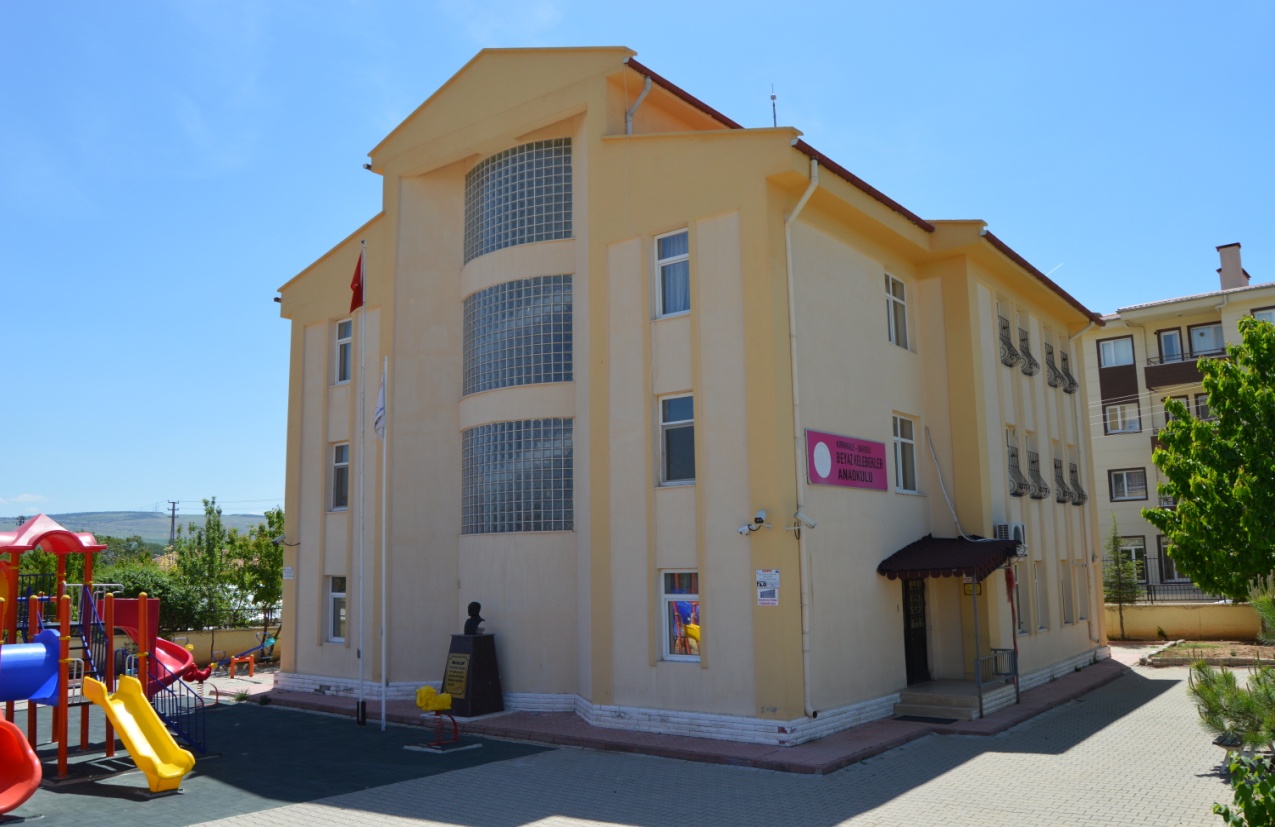 